Государственное бюджетное образовательное учреждение Стерлитамакская коррекционная школа №25 для обучающихся с ограниченными возможностями здоровьяМетодическая разработка внеклассного мероприятия для начальных классов«Золотая Осень»                                                                                                   Разработала:                                                                                                          воспитатель ГПД                                                                                                       Шайбекова Г.ФСтерлитамак,2018Цель :— развить умение видеть в осени прекрасное время года;-совершенствовать интеллектуальные способности учащихся;-расширять кругозор учащихся;-воспитывать любовь к родной природе.Ход праздникаПраздник начинается  видеороликом с песней про осень. (Золотая осень, №1в списке)1 ВедущийЗдравствуйте, гости дорогие!
Сегодня в нашем зале мы вас, друзья, собрали,
Чтоб в праздник наш осенний звенел бы детский смех,
Чтоб дружба не кончалась, чтоб музыка звучала,
Чтоб песенок и танцев хватило бы на всех.2 ВедущийЕсть в осени первоначальнойКороткая, но дивная пора —Весь день стоит как бы хрустальный,И лучезарны вечера…Пустеет воздух, птиц не слышно боле,Но далеко еще до первых зимних бурьИ льется чистая и теплая лазурьНа отдыхающее поле…1 ВедущийГости наши дорогие мы приветствуем вас на нашем замечательном празднике посвященному чудесному и прекрасному времени года Осени. Наше мероприятие называется Золотая осень. 2 Ведущий- Ребята как вы думаете, почему осень называют золотой? Осень называют «Золотой» - золотыми становятся травы, листья на деревьях и кустах. Ребята осенью воздух прохладный, прозрачный и в нем  летают серебряные нити паутины. Начинается пора листопада. Деревья постепенно теряют свой пышный яркий убор, ветви их обнажаются. Часто идут холодные затяжные дожди. Исчезают насекомые, улетают на юг перелетные птицы, звери готовятся к зиме. Осенью у людей много работы: надо собрать урожай овощей и фруктов, приготовить к весне пашни, посеять озимые.1 Ведущий- А сейчас ребята давайте с вами сыграем в игру которая называется  «Осенние приметы».Когда я назову приметы осени, говорите дружно «да». Если приметы относятся к другому времени года, говорите дружно «нет». Вы готовы? (да). Дайте правильный ответ:Осенью цветут цветы? (нет).Осенью растут грибы? (да).Осенью на деревьях раскрываются почки? (нет)Тучки солнце закрывают? (да).Осенью после длительных каникул начинаются занятия в школе (да)Осенью начинается на реках ледоход? (нет)Осенью бывает листопад? (нет)Осень пора сбора клубники? (нет)Осенью обычно выпадает первый снег? (да)Осенью отмечается праздник пасхи? (нет)Осенью приходит новый год? (нет) Осенью ученики радуются осенним каникулам? (да)Часто — часто льют дожди? (да).Туманы осенью плывут? (да).Ну а птицы гнёзда вьют? (нет).Звери норки закрывают? (да).Урожай все собирают? (да).Птичьи стаи улетают? (да).Солнце светит очень жарко? (нет).Все купаются в реке? (нет).Можно детям загорать? (нет).Ну а что же надо делать? Куртки, шапки надевать? (да).Сапоги всем обувать? (да).Молодцы! Вы знаете приметы осени.2 ВедущийРебята давайте дружно позовём Осень к нам на праздник!(Ребята зовут Осень): Осень, Осень, в гости просим!под музыку входит Осень (№2 в списке)Осень:
Здравствуйте, мои друзья! Рада всех вас видеть я. Целый год мы не видались, А сегодня повстречались. Принесла вам угощенье – Не конфеты, не печенье. Фрукты, овощи, рябину – В них по многу витаминов. Моим подаркам каждый рад: Со мной осенний листопад, Алеют ягоды рябины, Грибочки просятся в корзины. А вы встречать меня готовы?Ну что, друзья, держите слово!1 Ведущий: Здравствуй осень дорогая, мы очень рады видеть тебя на нашем празднике. Наши ребята из 4 класса хотят прочесть для тебя стихотворения об осени.Ученик 1Промелькнуло быстро лето,Пробежало по цветам.За горами бродит где-тоИ без нас скучает там.Ученик 2 Опустел наш школьный садПаутинки вдаль летят,И на южный край земли Протянулись журавли.Ученик 3Янтарная осень начальнаяСрывается лист золотой.Картина немного печальная,И грусть навевает порой.Темнеют далёкие ели,Холодною стала река…Я помню, как птицы галдели –Сейчас уж летят в облаках.Ученик 4А ещё ты удивляешь, осень, Раскрашенной листвой.  Оранжевый и жёлтый Любой листочек твой.Ученик 5Утром мы во двор войдём – Листья сыплются дождём, Под ногами шелестятИ летят, летят, летят.Ученик 6 Осень, осыпает весь наш бедный сад,Листья пожелтели, по ветру летят.Лишь вдали красуются, там, на дне долин,Кисти ярко – красных вянущих рябин.Осень:Вижу я, что здесь собрались умные, весёлые и находчивые ребята. Обо мне много знаете, почитаете меня. Нравится мне у вас, только от чего то грустно.2 Ведущий. Что–то Осень заскучала. Ребята, давайте Осени подарим песенку. (№3 в списке)Учащиеся 1а и 4б  класса споют песню «Листик, листик ,листопад»Лучик солнца отразился в чистом отблеске воды.
Лист осенний закружился над просторами земли
Золотистым листопадом рассыпаясь в высоте
Опустился на лодошку листик желтенький ко мне

Припев:
Листик листик листопад кто же в этом виноват 
Может ветер озорной поиграть решил с листвой
Листик листик листопад листья желтые летят
Кружат танцы надо мной увлекая за собой

Капли дождика искрятся и сверкают на воде
Лист осенний уплывает как кораблик по реке
Загодаю три желания тихо ветру прошепчу 
Листик желтый словно птицу из ладошки отпущу

Припев:
Листик листик листопад кто же в этом виноват 
Может ветер озорной поиграть решил с листвой
Листик листик листопад листья желтые летят
Кружат танцы надо мной увлекая за собой

Листик листопааааааад 6
Листик листопад 3 

Припев:2
Листик листик листопад кто же в этом виноват 
Может ветер озорной поиграть решил с листвой
Листик листик листопад листья желтые летят
Кружат танцы надо мной увлекая за собой

(2) Листик листопааааааад 6
Листик листопад 3ОсеньСпасибо ребята за песню. И петь умеете, и стихи рассказывать. А вот отгадывать загадки умеете? (Кто отгадал, получает приз отгадку.)1 и 2 Ведущие Загадки (презентация)Белый зубчик от простудыПожевать совсем не худо.От простудных от болезнейНету овоща полезней. (Чеснок) ВЧто за скрип? Что за хруст?Это что ещё за куст?Как же быть без хруста,Если я...(Капуста) ГЧто копали из земли, жарили, варили?
Что в золе мы испекли, ели да хвалили? (Картофель) ВКруглая, а не месяц,Белая, а не мукаГорькая, а не полынь. (Редька) ГОвощ сочный, горький, едкий.Дети любят его редко.Стрелки собраны в пучок,И зовется он... (лучок). ВНет румян, ну как же быть?Их в деревне не купить.Знает тётя Фёкла,Ей поможет ... (Свёкла) ГПолюбуйся: что за сказка!В грядку спряталась указка.Ярко-рыжая плутовка!А зовут ее... (морковка). ВОн круглый и красный,
Как глаз светофора
Среди овощей нет сочней … (Помидора) ГПод листком лежит на грядке.Он пупырчатый, не гладкий.И зеленый, наконец.А зовется... (огурец). ВОгурцу сей овощ брат,Так в народе говорят.Вот улегся на бочок.Полосатый... (кабачок). ГОсень
Молодцы ребята! Угадали мои загадки.1 Ведущий: Но что это? Тучки на небе стали сгущаться, кажется дождик собирается. Ребята 2 «А» класса подготовили танец с зонтиками  «Дождик» ( №4 в списке)Осень Вы на празднике поёте 
И стихи читаете, 
А чтоб было веселей 
Давайте вместе поиграем. 2 Ведущий. Ребята, а теперь давайте повеселимся . Первая игра в которую я вам предлагаю сыграть называется "Перейди лужу в калошах".1 игра "Перейди лужу в калошах".( №5 в списке)Мне понадобится две команды по 4 человека. "Лужа"- это обруч в центре зала. По сигналу надо надеть калоши, оббежать лужу и вернуться на место, и передать калоши следующему игроку. Побеждает та команда, которая  прибежит быстрее.1 Ведущий. Молодцы ребята справились с этой игрой. А сейчас я предлагаю вам сыграть в «Репку»2 игра «Репка». (№6 в списке)Участвуют две команды по 7 детей. Они изображают персонажей сказки "Репка":деда, бабку, внучку, Жучку, кошку и мышку. У противоположной стены зала ставят два стульчика. На каждом стуле сидит "Репка"-ребёнок в шапочке с изображением репки. Игру начинает дед. По сигналу он бежит к "Репке",обегает её и возвращается. За него цепляется бабка (берёт деда за талию, и они продолжают бег вдвоём. За тем к ним присоединяется внучка и. т. д. В конце игры за мышку цепляется "Репка".Выигрывает та команда, которая быстрее "вытянула репку. 2 Ведущий  Ох какие молодцы, да удальцы справились с этой игрой. А теперь, детвора, на аккуратность игра!3 игра-Эстафета «Перенеси картошку в ложке» (№5 в списке) Ведущий помогает детям построиться в 2-е колонны. У первых участников в руках ложка, в которой лежит 1 картофелина. Участники команд получают задание – по сигналу ведущего оббежать мешок с картошкой и вернуться к своей команде, передать ложку с картошкой следующему участнику, встать в конец строя. Побеждает команда, справившаяся с заданием первая. 1 Ведущий. Ребята мы с вами сегодня уже говорили про урожай, ну а теперь давайте сыграем про него в игру.4  игра- эстафета «Собери урожай» (№6 в списке)Все дети делятся на 2-е команды и выстраиваются в две колонны. Напротив команд, на расстоянии 4-5 метров лежат обручи в которых лежат овощи и фрукты. Возле каждой колонны лежит корзинка, куда надо собрать «урожай». По команде, первые участники бегут в обручу, берут предмет, оббегают обруч и возвращаются обратно. Как только предыдущий игрок положил предмет в корзинку и дотронулся до плеча следующего игрока, тот игрок бежит к обручу и т. д. побеждает команда которая быстрей всех «соберет урожай».2 Ведущий. Да ребята, какие вы все молодцы, хорошо поиграла. А что же нам по этому поводу скажет Осень?Осень: Да, разная я бываю – весёлая и грустная, солнечная и пасмурная, с дождичком и мокрым снегом, с холодным ветром и заморозками. Но я рада, что вы любите меня за щедрость и красоту.На славу повеселились, поиграли, но и пора и честь знать. Мне пора и уже в лесное царство возвращаться. Спасибо вам, ребята, за тёплый приём. До свидания, до следующего года.1 Ведущий Спасибо осень тебе за твои природные дары, за твой урожай, за то что существует  такая чудесная пора как Золотая осень. И всё же ребята давайте попрощаемся с Осенью и на прощание споём осеннюю песенку «Осень непогодушка»  (Видео под № 7)Осень-непогодушка, 
Тополь пожелтел. 
Вдруг на ветке скворушка 
Песенку запел. Припев: 
Ветка чуть качается, 
Дождик не кончается, 
С нами старый скворушка 
До весны прощается 
В путь дорогу дальнюю 
Скворушке лететь. 
Песенку прощальную 
Как ему не спеть. 
Припев: 
Где ты, солнце вешнее, 
Ясный небосвод? 
Над пустой скворечнею 
Скворушка поёт. 
Припев: 
Ветка чуть качается, 
Песенка кончается, 
С нами старый скворушка 
До весны прощается.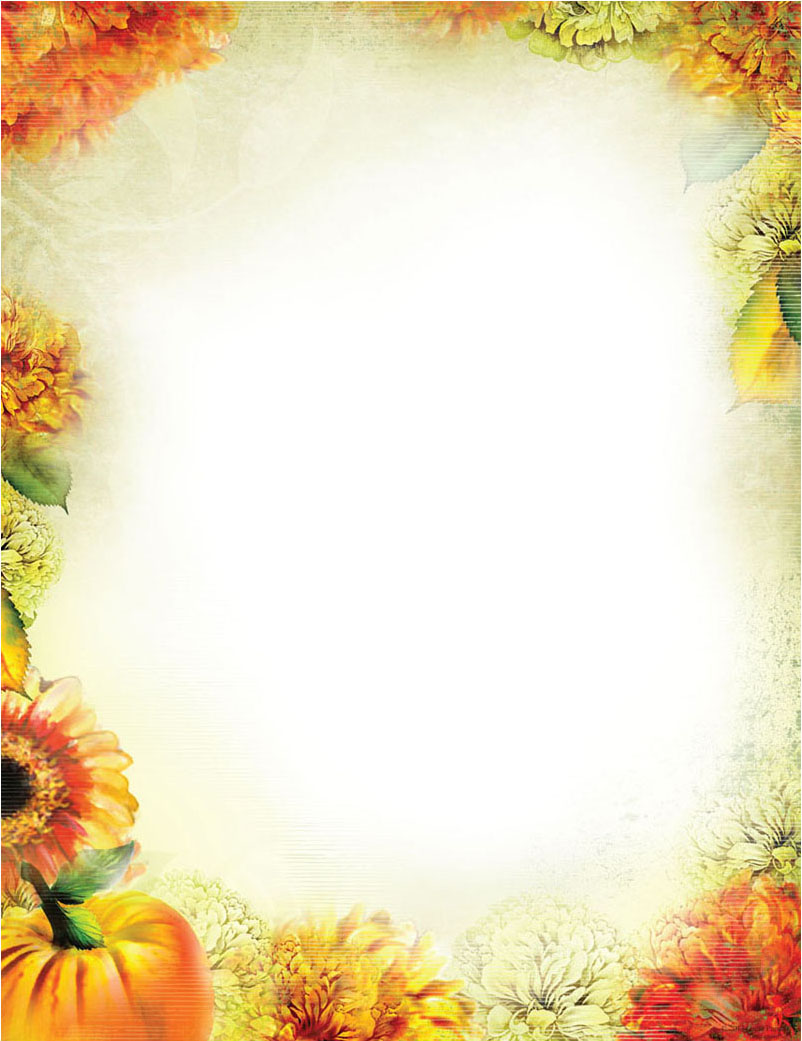 